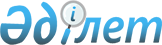 Об утверждении Положения государственного учреждениия "Отдел сельского хозяйства города Балхаш"
					
			Утративший силу
			
			
		
					Постановление акимата города Балхаш Карагандинской области от 17 февраля 2015 года № 07/03. Зарегистрировано Департаментом юстиции Карагандинской области 26 марта 2015 года № 3062. Утратило силу постановлением акимата города Балхаш Карагандинской области от 6 августа 2015 года № 30/10      Сноска. Утратило силу постановлением акимата города Балхаш Карагандинской области от 06.08.2015 № 30/10 (вводится в действие после его первого официального опубликования).

      В соответствии с Законом Республики Казахстан от 23 января 2001 года "О местном государственном управлении и самоуправлении в Республике Казахстан", руководствуясь Указом Президента Республики Казахстан от 29 октября 2012 года № 410 "Об утверждении Типового положения государственного органа Республики Казахстан" и во исполнение постановления акимата города Балхаш от 05 февраля 2015 года № 04/03 "О реорганизации государственных учреждений", акимат города Балхаш ПОСТАНОВЛЯЕТ:

      1. 

Утвердить прилагаемое Положение государственного учреждения "Отдел сельского хозяйства города Балхаш".

      2. 

Контроль за исполнением настоящего постановления возложить на заместителя акима города Балхаш Капашева Айдына Боранбаевича.

      3. 

Настоящее постановление вводится в действие после его первого официального опубликования.

 

  

Положение

государственного учреждения "Отдел сельского хозяйства  

города Балхаш" 

1. Общие положения      1. 

Государственное учреждение "Отдел сельского хозяйства города Балхаш" является государственным органом Республики Казахстан, осуществляющим в пределах своей компетенции реализацию единой государственной политики в области сельского хозяйства.

      2. 

Государственное учреждение "Отдел сельского хозяйства города Балхаш" осуществляет свою деятельность в соответствии с Конституцией и законами Республики Казахстан, актами Президента и Правительства Республики Казахстан, иными нормативными правовыми актами, а также настоящим Положением.

      3. 

Государственное учреждение "Отдел сельского хозяйства города Балхаш" является юридическим лицом, в организационно-правовой форме государственного учреждения, имеет печати и штампы со своим наименованием на государственном языке, бланки установленного образца, в соответствии с законодательством Республики Казахстан счета в органах казначейства.

      4. 

Государственное учреждение "Отдел сельского хозяйства города Балхаш" вступает в гражданско-правовые отношения от собственного имени.

      5. 

Государственное учреждение "Отдел сельского хозяйства города Балхаш" имеет право выступать стороной гражданско-правовых отношений от имени государства, если оно уполномочено на это в соответствии с законодательством.

      6. 

Государственное учреждение "Отдел сельского хозяйства города Балхаш" по вопросам своей компетенции в установленном законодательством порядке принимает решения, оформляемые приказами руководителя и другими актами, предусмотренными законодательством Республики Казахстан.

      7. 

Структура и лимит штатной численности государственного учреждения "Отдел сельского хозяйства города Балхаш" утверждаются в соответствии с действующим законодательством.

      8. 

Местонахождение юридического лица: Республика Казахстан, Карагандинская область, город Балхаш, улица Уалиханова, дом 5, почтовый индекс: 100300.

      9. 

Полное наименование государственного органа:



      на государственном языке – "Балқаш қаласының ауыл шаруашылығы бөлімі" мемлекеттік мекемесі;



      на русском языке – государственное учреждение "Отдел сельского хозяйства города Балхаш".

      10. 

Настоящее положение является учредительным документом государственного учреждения "Отдел сельского хозяйства города Балхаш".

      11. 

Финансирование деятельности государственного учреждения "Отдел сельского хозяйства города Балхаш" осуществляется из местного бюджета.

      12. 

Государственному учреждению "Отдел сельского хозяйства города Балхаш" запрещается вступать в договорные отношения с субъектами предпринимательства на предмет выполнения обязанностей, являющихся функциями государственного учреждения "Отдел сельского хозяйства города Балхаш".



      Если государственному учреждению "Отдел сельского хозяйства города Балхаш" законодательными актами предоставлено право осуществлять приносящую доходы деятельность, то доходы, полученные от такой деятельности, направляются в доход государственного бюджета.

  

2. Миссия, основные задачи, функции, права и обязанности государственного органа      13. 

Миссией государственного учреждения "Отдел сельского хозяйства города Балхаш" является формирование и реализация государственной политики, государственных и иных программ в области сельского хозяйства в установленном законодательством порядке.

      14. 

Задачи:

      1) 

создание экономических условий для производства конкурентоспособной сельскохозяйственной продукции и продуктов ее переработки;

      2) 

осуществление иных задач, возложенных законодательством.

      15. 

Функции:

      1) 

осуществление государственной поддержки субъектов агропромышленного комплекса в соответствии с Законом Республики Казахстан от 8 июля 2005 года "О государственном регулировании развития агропромышленного комплекса и сельских территорий" и другими нормативными правовыми актами в данной сфере;

      2) 

разработка правил содержания и выпаса сельскохозяйственных животных в населенных пунктах;

      3) 

проведение сбора оперативной информации в области агропромышленного комплекса и сельских территорий и предоставление ее местному исполнительному органу (акимату) области;

      4) 

ведение учета запасов продовольственных товаров в соответствующем регионе и представление отчетности в местный исполнительный орган (акимат) области;

      5) 

осуществление государственной технической инспекции в области развития агропромышленного комплекса;

      6) 

регистрация и выдача свидетельства о государственной регистрации залога тракторов и изготовленных на их базе самоходных шасси и механизмов, прицепов к ним, включая прицепы со смонтированным специальным оборудованием, самоходных сельскохозяйственных, мелиоративных и дорожно-строительных машин и механизмов, а также специальных машин повышенной проходимости;

      7) 

выдача удостоверений на право управления тракторами и изготовленными на их базе самоходными шасси и механизмами, самоходными сельскохозяйственными, мелиоративными и дорожно-строительными машинами и механизмами, а также специальными машинами повышенной проходимости;

      8) 

регистрация лиц, управляющих тракторами и изготовленными на их базе самоходными шасси и механизмами, самоходными сельскохозяйственными, мелиоративными и дорожно-строительными машинами и механизмами, а также специальными машинами повышенной проходимости по доверенности;

      9) 

регистрация, перерегистрация тракторов и изготовленных на их базе самоходных шасси и механизмов, прицепов к ним, включая прицепы со смонтированным специальным оборудованием, самоходных сельскохозяйственных, мелиоративных и дорожно-строительных машин и механизмов, а также специальных машин повышенной проходимости с выдачей регистрационных номерных знаков;

      10) 

проведение ежегодного государственного технического осмотра тракторов и изготовленных на их базе самоходных шасси и механизмов, прицепов к ним, включая прицепы со смонтированным специальным оборудованием, самоходных сельскохозяйственных, мелиоративных и дорожно-строительных машин и механизмов, а также специальных машин повышенной проходимости;

      11) 

представление информации об отсутствии (наличии) обременений тракторов и изготовленных на их базе самоходных шасси и механизмов, прицепов к ним, включая прицепы со смонтированным специальным оборудованием, самоходных сельскохозяйственных, мелиоративных и дорожно-строительных машин и механизмов, а также специальных машин повышенной проходимости;

      12) 

осуществление сбора данных о племенных животных от субъектов в области племенного животноводства;

      13) 

осуществление сбора данных для ведения государственного регистра племенных животных в соответствующей административно-территориальной единице;

      14) 

принятие отчетов от субъектов в области племенного животноводства, физических и юридических лиц, имеющих племенных животных, по утвержденным формам;

      15) 

принятие и обобщение данных о бонитировке и информирование заинтересованных лиц о ее результатах по соответствующей административно-территориальной единице;

      16) 

осуществление приема заявок на объемы ежегодной реализации племенной продукции (материала) субъектами в области племенного животноводства;

      17) 

ведение учета племенных свидетельств, выданных племенным заводом, племенным хозяйством, племенным центром, дистрибьютерным центром, племенным репродуктором и республиканской палатой по породам крупного рогатого скота;

      18) 

обеспечение проведения торговой политики;

      19) 

осуществление в пределах своей компетенции регулирования деятельности субъектов торговой деятельности;

      20) 

разработка мер по созданию условий, благоприятствующих торговой деятельности в соответствующих административно-территориальных единицах;

      21) 

осуществление организации выставок и ярмарок;

      22) 

осуществление государственного контроля за соблюдением размера предельно допустимых розничных цен на социально значимые продовольственные товары;

      23) 

планирование, обоснование, реализация и достижение результатов бюджетных программ, в отношении которых является администратором;

      24) 

осуществление в пределах своей компетенции мероприятий, направленных на противодействие проявлениям коррупции, разработка соответствующих планов мероприятий, обеспечение неукоснительного исполнения региональных и городских планов мероприятий по борьбе с коррупцией;

      25) 

осуществление иных функций, установленных законодательством Республики Казахстан.

      16. 

Права и обязанности:

      1) 

запрашивать и получать в установленном порядке от государственных органов и должностных лиц, иных организаций информацию, необходимые документы для выполнения своих функций;

      2) 

вносить на рассмотрение акима и акимата города предложения по решению вопросов, относящихся к его компетенции;

      3) 

принимать участие в пределах своих полномочий в организации работ по проведению международных выставок, ярмарок, аукционов, симпозиумов и других мероприятий;

      4) 

предъявлять иски в суд в случае нарушения законодательства Республики Казахстан в области сельского хозяйства;

      5) 

пользоваться иными правами, предоставленными действующим законодательством Республики Казахстан.

  

3. Организация деятельности государственного органа      17. 

Руководство государственного учреждения "Отдел сельского хозяйства города Балхаш" осуществляется первым руководителем, который несет персональную ответственность за выполнение возложенных на государственное учреждение "Отдел сельского хозяйства города Балхаш" задач и осуществление им своих функций.

      18. 

Первый руководитель государственного учреждения "Отдел сельского хозяйства города Балхаш" назначается на должность и освобождается от должности акимом города Балхаш.

      19. 

Полномочия первого руководителя государственного учреждения "Отдел сельского хозяйства города Балхаш":

      1) 

в пределах своей компетенции издает приказы, инструкции, заключает договора;

      2) 

назначает на должность и освобождает от должности работников государственного учреждения "Отдел сельского хозяйства города Балхаш", определяет их круг обязанностей и полномочий;

      3) 

в установленном законодательством порядке налагает дисциплинарные взыскания на сотрудников государственного учреждения "Отдел сельского хозяйства города Балхаш";

      4) 

представляет государственное учреждение "Отдел сельского хозяйства города Балхаш" во всех органах и организациях в соответствии с действующим законодательством;

      5) 

в пределах своей компетенции обеспечивает исполнение требований антикоррупционного законодательства и несет за это персональную ответственность;

      6) 

организует и осуществляет контроль над ходом исполнения документов;

      7) 

осуществляет иные полномочия в соответствии с действующим законодательством.



      Исполнение полномочий первого руководителя государственного учреждения "Отдел сельского хозяйства города Балхаш" в период его отсутствия осуществляется лицом, его замещающим в соответствии с действующим законодательством.

  

4. Имущество государственного органа      20. 

Государственное учреждение "Отдел сельского хозяйства города Балхаш" может иметь на праве оперативного управления обособленное имущество в случаях, предусмотренных законодательством.



      Имущество государственного учреждения "Отдел сельского хозяйства города Балхаш" формируется за счет имущества, переданного ему собственником, а также имущества (включая денежные доходы), приобретенного в результате собственной деятельности и иных источников, не запрещенных законодательством Республики Казахстан.

      21. 

Имущество, закрепленное за государственным учреждением "Отдел сельского хозяйства города Балхаш", относится к коммунальной собственности.

      22. 

Государственное учреждение "Отдел сельского хозяйства города Балхаш" не вправе самостоятельно отчуждать или иным способом распоряжаться закрепленным за ним имуществом и имуществом, приобретенным за счет средств, выданных ему по плану финансирования, если иное не установлено законодательством.

  

5. Реорганизация и упразднение государственного органа      23. 

Реорганизация и упразднение государственного учреждения "Отдел сельского хозяйства города Балхаш" осуществляется в соответствии с законодательством Республики Казахстан.

 
					© 2012. РГП на ПХВ «Институт законодательства и правовой информации Республики Казахстан» Министерства юстиции Республики Казахстан
				

      Аким города БалхашА. Райымбеков

Утверждено

постановлением акимата города

Балхаш от 17 февраля

2015 года № 07/03